INDICAÇÃO Nº 5796/2017Indica ao Poder Executivo Municipal operação ‘tapa-buracos” na Rua Lyrio Portela Fontes, no bairro San Marino.Excelentíssimo Senhor Prefeito Municipal, Nos termos do Art. 108 do Regimento Interno desta Casa de Leis, dirijo-me a Vossa Excelência para sugerir que, por intermédio do Setor competente, seja executada operação “tapa-buracos” na Rua Lyrio Portela Fontes esquina com a Rua Vereador Fause Jorge Maluf, no bairro San Marino, neste município. Justificativa:Conforme visita realizada “in loco”, este vereador pôde constatar o estado de degradação da malha asfáltica do referido local, fato este que prejudica as condições de tráfego e potencializa a ocorrência de acidentes, bem como o surgimento de avarias nos veículos automotores que por esta via diariamente trafegam. Plenário “Dr. Tancredo Neves”, em 14/07/2017.Edivaldo MeiraBatoré-Vereador-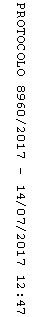 